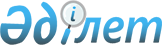 О внесении изменения в приказ Заместителя Премьер-Министра Республики Казахстан - Министра индустрии и новых технологий Республики Казахстан от 28 января 2011 года № 17 "Об утверждении положения о Центральной комиссии по разведке и разработке полезных ископаемых
					
			Утративший силу
			
			
		
					Приказ Заместителя Премьер-Министра Республики Казахстан - Министра индустрии и новых технологий Республики Казахстан от 26 августа 2013 года № 257. Зарегистрирован в Министерстве юстиции Республики Казахстан 25 сентября 2013 года № 8735. Утратил силу приказом Министра по инвестициям и развитию Республики Казахстан от 11 мая 2018 года № 325 (вводится в действие с 29.06.2018)
      Сноска. Утратил силу приказом Министра по инвестициям и развитию РК от 11.05.2018 № 325 (вводится в действие с 29.06.2018).
      В соответствии с пунктом 1 статьи 21 Закона Республики Казахстан от 24 июня 2010 года "О недрах и недропользовании" и подпунктом 3) пункта 3 статьи 5 Закона Республики Казахстан от 4 июля 2013 года "О Национальной палате предпринимателей Республики Казахстан" ПРИКАЗЫВАЮ:
      1. Внести в приказ Заместителя Премьер-Министра Республики Казахстан – Министра индустрии и новых технологий Республики Казахстан от 28 января 2011 года № 17 "Об утверждении положения о Центральной комиссии по разведке и разработке полезных ископаемых" (зарегистрирован в Реестре государственной регистрации нормативных правовых актов за № 6784, опубликован в газете "Казахстанская правда" от 30 марта 2011 года № 107-108 (26528-26529) следующее изменение:
      в Положении о Центральной комиссии по разведке и разработке полезных ископаемых, утвержденном указанным приказом:
      пункт 3 изложить в следующей редакции:
      "3. Состав ЦКРР утверждается первым руководителем Министерства индустрии и новых технологий Республики Казахстан. В состав ЦКРР входят представители заинтересованных государственных органов и, по согласованию, представители Национальной палаты предпринимателей Республики Казахстан, научно-исследовательских и проектных организаций, а также специалисты горнодобывающей и перерабатывающей отраслей.".
      2. Департаменту недропользования Министерства индустрии и новых технологий Республики Казахстан (Токтабаев Т.С.) обеспечить в установленном законодательством порядке государственную регистрацию настоящего приказа в Министерстве юстиции Республики Казахстан и его последующее официальное опубликование в средствах массовой информации.
      3. Контроль за исполнением настоящего приказа возложить на вице-министра индустрии и новых технологий Республики Казахстан Сауранбаева Н.Е.
      4. Настоящий приказ вводится в действие по истечении десяти календарных дней после дня его первого официального опубликования.
					© 2012. РГП на ПХВ «Институт законодательства и правовой информации Республики Казахстан» Министерства юстиции Республики Казахстан
				
Заместитель Премьер-Министра
Республики Казахстан - Министр
индустрии и новых технологий
Республики Казахстан
А. Исекешев